Supplementary MaterialDifferential regulation of PIWI-LIKE 2 expression in primordial germ cell tumor cell lines by promoter methylationMaria Giebler, Thomas Greither, Hermann M. Behre** Correspondence: Corresponding Author: hermann.behre@medizin.uni-halle.de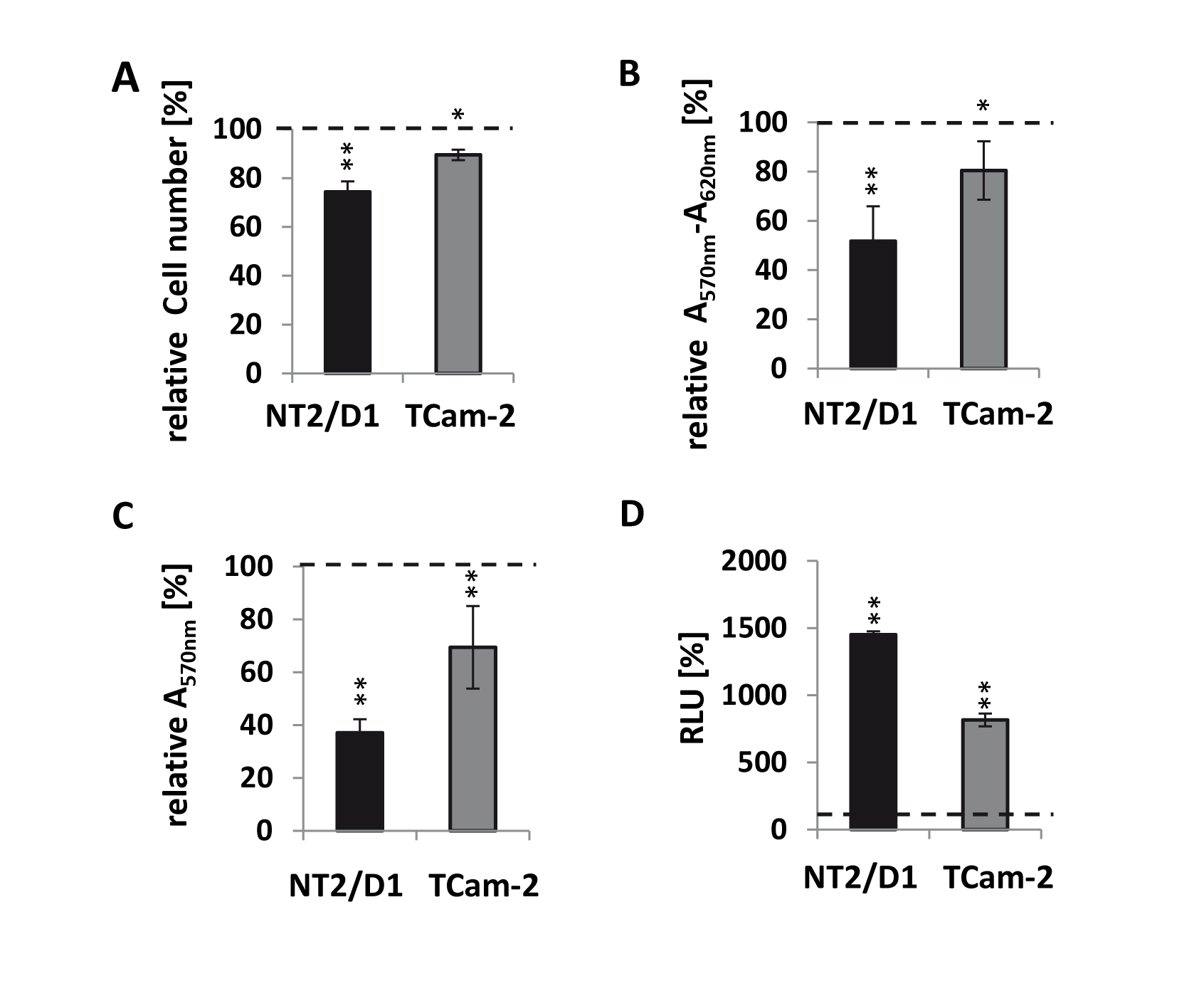 Supplementary Figure 1. Effects of a PIWI-LIKE 2 knockdown on cell number (A), vitality (B), proliferation (C) and apoptosis induction (D) of NT2/D1 and TCam-2 cells in comparison to an untreated control of the respective cell line (dashed line). (A) Number of cells after PIWI-LIKE 2 knockdown was measured after 48 h of cultivation of 200,000 cells in a Countess Cell counter (Invitrogen) subsequent to incubation with Trypan blue stain (Invitrogen). Both cell lines exhibited a slight, but significant decrease in cell number after PIWI-LIKE 2 knockdown (NT2/D1: -25.7 %; TCam-2: -10.5 %, in comparison to untreated controls). (B) Cell vitality: Cells with PIWI-LIKE 2 knockdown were cultured for 48 h and when fixed by trichloroacetic acid (Applichem). Fixed cells were stained with 4.4% sulforhodamine B (SRB, Sigma-Aldrich) solution, washed in 1% acetic acid and dried. For the measurement, the SRB stain was eluted in 20 nM Tris, pH 10 and extinction measured on a photospectrometer at 570 nm. Both, in NT2/D1 and TCam-2, the knockdown of PIWI-LIKE 2 resulted in a significant reduction of cell vitality (NT2/D1: -62.9 %, TCam-2: -30.6 %, in comparison to untreated controls). (C) Proliferation of cells with PIWI-LIKE 2 knockdown was measured by MTT assay (Promega). After 48 h of cultivation, cells were treated with 15 µl MTT dye solution, incubated for 4 h at 37°C and then treated with a solubilization/stop solution. The concentration of the formazan product was quantified at 570 nm at a photometer. Both cell lines exhibited a significant decrease in cell proliferation upon PIWI-LIKE 2 knockdown (NT2/D1: -48.2 %, TCam-2: -19.6 %; in comparison to untreated controls). (D) Apoptosis induction was quantified by caspase 3/7-glo assay (Promega). Cells with PIWI-LIKE 2 knockdown were cultured for 48 h, than treated with caspase 3/7 substrate solution. Luminescence was measured on a photometer 20 minutes after substrate addition. Both PIWI-LIKE 2 knockdown cell lines showed a significant apoptosis induction (NT2/D1: +1351 %, TCam-2: +716 %, in comparison to untreated controls). Student’s t-test, n = 3; *p <0.05, **p<0.01; Abbreviation: RLU = relative luminescence units.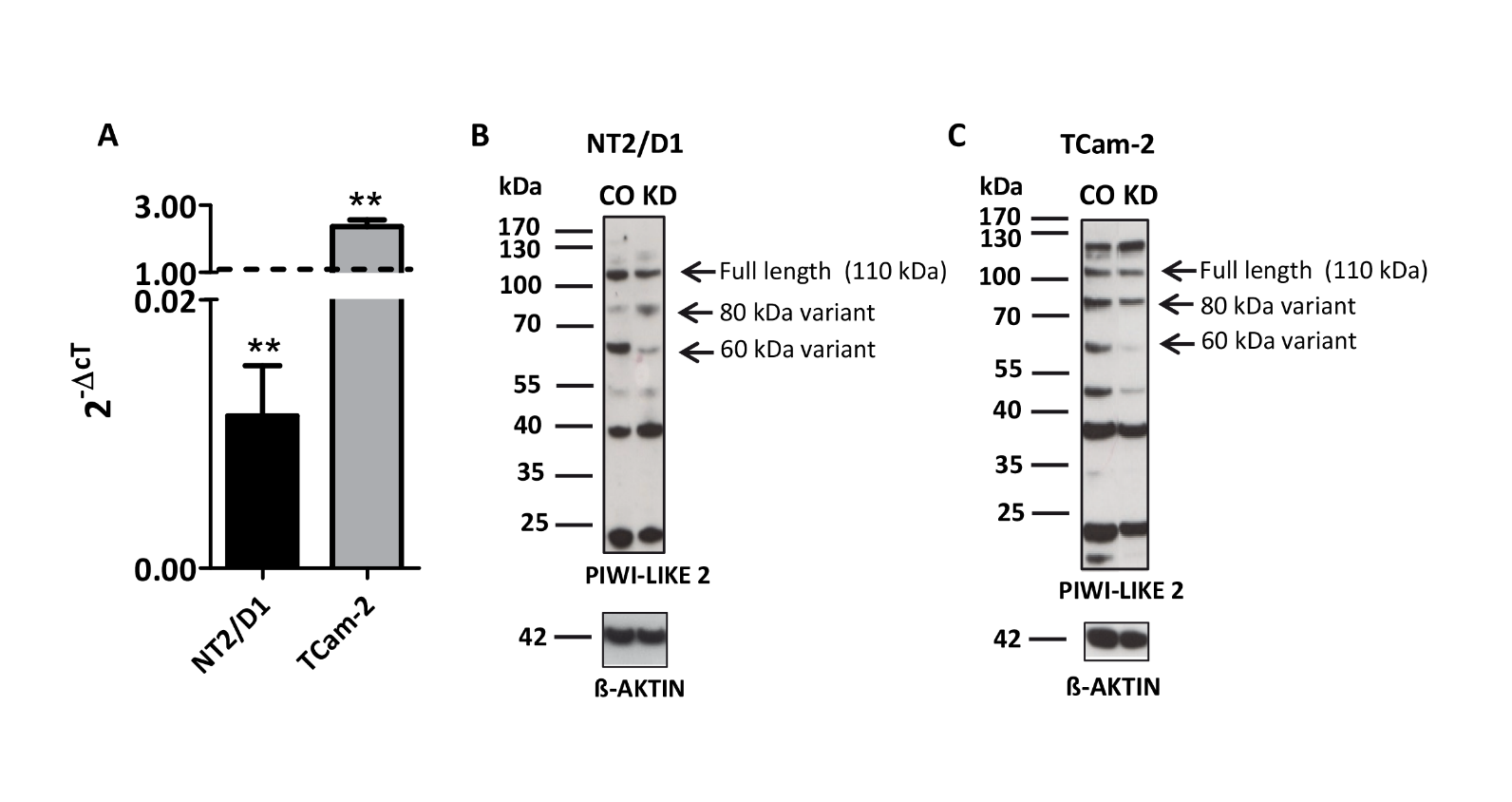 Supplementary Figure 2. Knockdown efficiency of PIWI-LIKE 2 in NT2/D1 and TCam-2 cells on mRNA (A) and protein (B,C) level. (A) mRNA expression of PIWI-LIKE 2 was measured by quantitative real-time PCR (qPCR). While PIWI-LIKE 2 transcripts were significantly downregulated in NT2/D1, a 2fold induction of PIWI-LIKE 2 transcripts was detected in TCam-2. (B,C) However, in Western Blots, the downregulation of the PIWI-LIKE 2 protein full length variant as well as the downregulation of two relevant splice variants (80 kDa and 60 kDa) could be shown in both NT2/D1 and TCam-2. ** p < 0.01; Student’s t-test; Abbreviations: CO = control; KD = PIWI-LIKE 2 knock-down